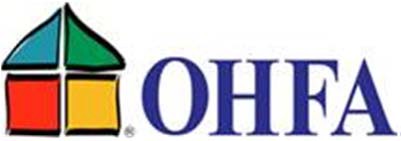 Title Reference - Attachment BName of Client______________________Phone number of Client________________Email Address of Client________________When were Title services performed?________________________How would you rate the ease of contact and timeliness of response____________________How would you rate the quality of service?___________________________________________Would you recommend this service provider?________________________________________Can an OHFA representative contact you to confirm this reference?________Is your contact preference by phone or email?